BEE ATHLETIC BOOSTERS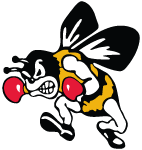 27th Annual Golf ClassicFriday, August 25, 2017Briarwood Golf CourseBroadview Hts, OHOn Friday, August 25th, the Bee Athletic Boosters will be holding their 27th Annual Golf Outing in support of all athletic programs, athletes and students for our school system, grades 7-12. The scramble format tournament will be held at Briarwood Golf Course in Broadview Hts, with a 9:00 a.m. shot gun start. We are expecting 150+ golfers and many volunteers. So, get your best golfers together and earn money for your team account while having fun! Go BEES!Register Early! Foursomes fill up quickly!Scramble Tournament Format9a.m. shotgun start; Registration begins at 8:30 a.mBoxed lunch and dinner Included.$110.00 per golfer (If you register & pay by May 30th it's $100 per golfer)Prizes awarded for 1st, 2nd & 3rd place finishers, plus closest to the pin, longest Drive & Putt, proximity shots, door prizes, raffles & more!Back by Popular Demand. Win $500 for your team! Your student’s athletic team can earn $500 by having the lowest foursome score. When you sign up your foursome, be sure to let us know what sport team you’re representing. (one foursome max per team can be entered)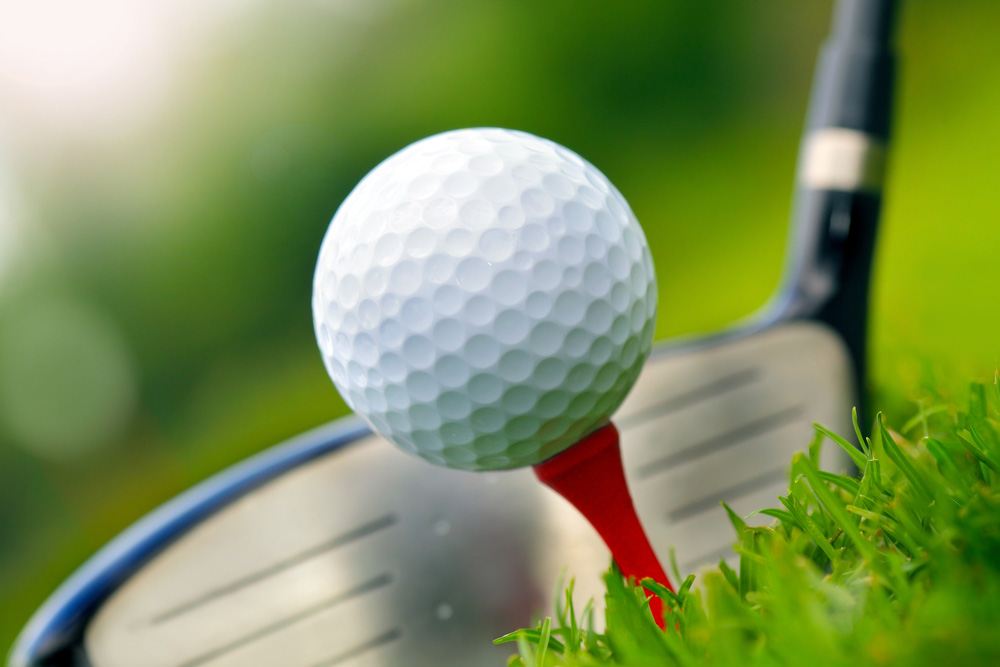 All proceeds benefit the athletic programs and student athletes of the Brecksville-Broadview Hts. School System. SPONSORS NEEDED: If you are interested in sponsoring a hole, lunch/dinner or beverage package, please contact Mike Rose (mhr@ajrose.com) Register individually or as a foursome today!  Beesboosters.org/golf-outing